Nutrition and Digestion Test ReviewMatchingPlace the letter corresponding to the following processes in the correct box for the appropriate structure of the digestive tract.Short AnswerWhich two nutrients are the body’s main sources of energy?_______________________		_______________________Which nutrient is used to repair the body’s cells and tissues?_______________________		Which two nutrients are only required in small amounts daily?_______________________		_______________________What are the building blocks that proteins are broken down into during digestion?_______________________What are the building blocks that fats are broken down into during digestion?_______________________              _______________________What are the building blocks that carbohydrates are broken down into during digestion?_______________________What is the function of the uvula?_____________________________________________________________________What is the function of the epiglottis?_______________________ ______________________________________________For each of the following foods indicate the main macromolecule (fat, carbohydrate, protein):Bread _______________________Tuna _______________________Steak _______________________Butter _______________________Potato _______________________Tofu _______________________Bean _______________________Apple _______________________Rice _______________________Donut _______________________What are some signs that would indicate your friend might have an eating disorder?What are the two main types of eating disorders?_________________________         ___________________________What are some benefits and concerns associated with GMOs?What is pasteurization? What are some of its applications today?Name the parts of the digestive tract in order (start with ingestion):__________________________________________________________________________________________________________________________________________________________________LabelingLabel the structures indicated below.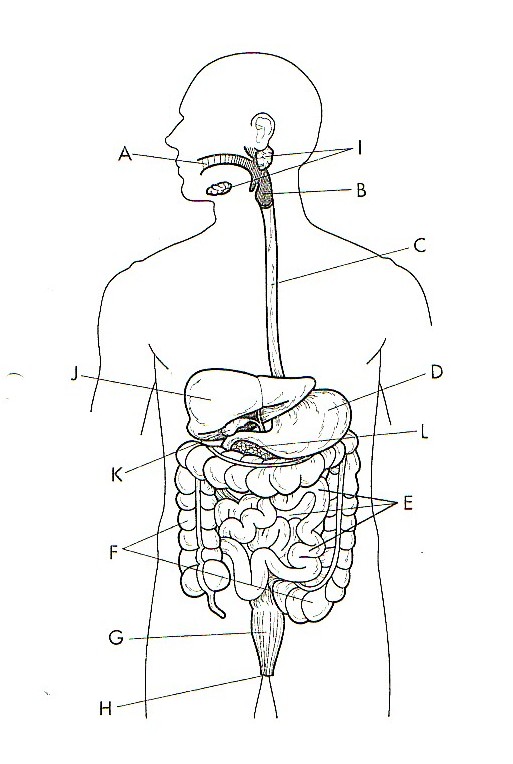 The Human Digestive System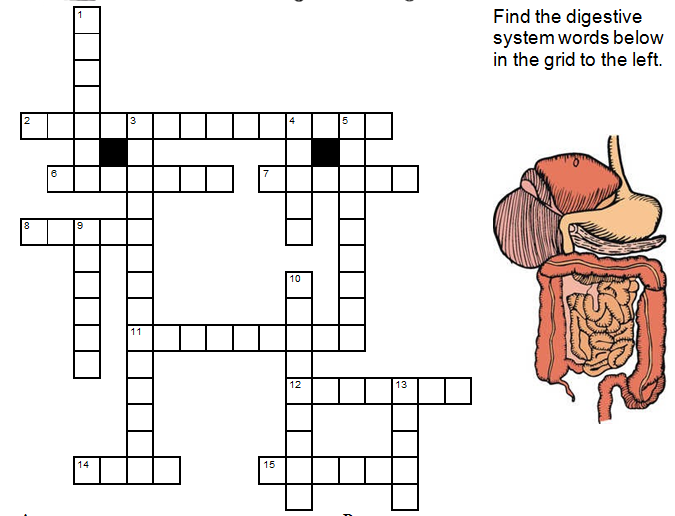 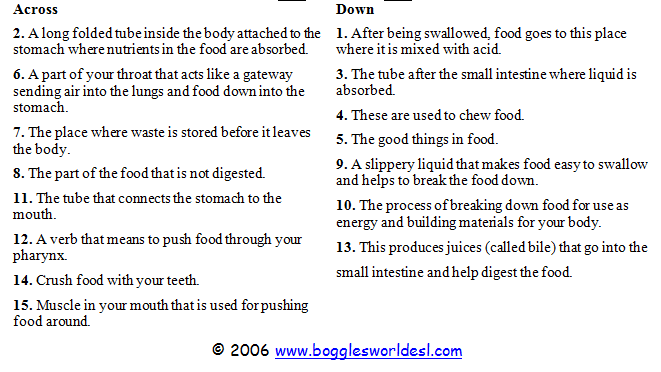 Analysis QuestionsHere is a meal plan for one day on the “Get Lean” Diet. Based on the information provided:Calculate the total number of calories consumedCalculate the total amount of grams of each macromolecule consumedIs this meal plan healthy for a 15-year old? Justify your answer.Here are the nutrition labels for 3 energy drinks. For each one, indicate how many grams of fat, proteins and carbohydrates there areFor each one, indicate how many calories they containDetermine which one is the healthiest option. Justify your answer.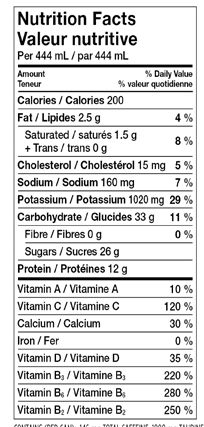 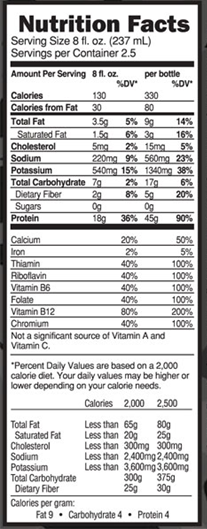 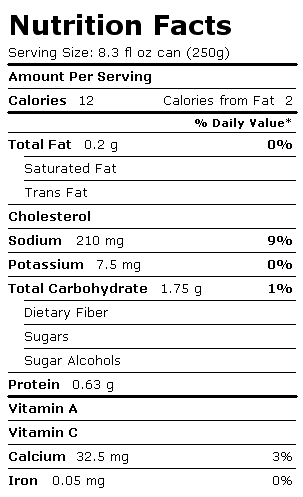 Which is the healthiest option? Is there any other information that would be useful to have?A) IngestionB) Break down of protein by gastric juicesC) Break down of starch by salivaD) Break of carbohydrates by intestinal juicesE) Absorption of most nutrientsF) Absorption of water, vitamins and mineralsG) Release of bile to help breakdown fatsH) Movement of waste into rectumI) Movement of food by peristalsis into stomachJ) Breakdown of proteins by intestinal juicesK) Churning and mixing of foodL) Breakdown of fats by intestinal juicesM) Mastication and deglutinationN) Movement of food into small intestine by peristalsisOrganMechanical ProcessesChemical ProcessesMouth and pharynxMouth and pharynxEsophagusNONEStomachStomachSmall intestineSmall intestineSmall intestineSmall intestineLarge intestineNONELarge intestineNONEBenefitsConcernsFood ItemFat (g)Carbs (g)Protein (g)Calories3 eggs333.3391 slice cheddar 90.471 cup baby spinach0.11.10.91 peach0.4141.42 tbsp Chocolate protein powder 05202 cups chocolate milk1652162 tbsp peanut butter16681 tbsp chia seeds4.562.53 ice cubes0004 oz rib eye steak25030½ avocado14.58.521 tomato.24.81.1¼ red onion01.80.21 Recovery shake1650253 oz chicken breast3.60311 oz whole-wheat flax penne pasta13771 cup sliced mushrooms0.22.32.22 cups broccoli0.6125.2½ cup marinara sauce1.910.51.81 tbsp extra virgin olive oil1400Total